Animal Care Clinic of Rural Hall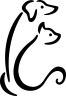 Client History QuestionnaireDermatology / AllergyDate: _______________________________Owner’s Name: __________________________________________________________________________________Patient’s Name: __________________________________________________________________________________What skin or ear problem are you bringing your pet in for? ___________________________________For how long has the problem been present? _______________________________________________When the problem started, did it come on suddenly or gradually over a period of time?  ___________________________________________________________________________________________What did the skin or ear problem look like initially? ___________________________________________How has it changed or spread? ____________________________________________________________Have the problems been (check one):  ___ Continual, even with medications   ___ Continual, but better when on medications   ___ Intermittent or sporadicIs the problem worse during certain times of year?  If so, when? ______________________________Over the past year, how itchy has your pet been during a typical outbreak of skin or ear disease?  Use a scale of 1 to 10 where 1 means an occasional scratch, like a normal person or animal might do, and 10 means constant, severe scratching.  Write a number from 1 to 10 here: ______________Using the same 1 to 10 scale, how itchy has your pet been over the past one month? 1 to 10 here: ______________Is your pet receiving any treatment now? If yes, what kind? __________________________________When did your pet last receive any medication- and what medication was it? ___________________________________________________________________________________________What do you feed your pet now? __________________________________________________________Have any different diets been tried as treatment? If so, list brand name & for how long you fed it: _________________________________________________________________________________________How often do you usually bathe your pet? ________________ With what? ______________________When was the last time you saw a flea on your pet or another pet in the household? _________Do you routinely use flea or tick prevention products on your pet (list type)? __________________How old was your pet when you obtained him/her? __________ From where? __________________What other pets are in the household? _____________________________________________________Do any of the other pets have skin problems? ____________ Do any of the humans in the household have skin problems?  If so, what? _______________________________________________What percentage of the day & night does your pet spend indoors vs. outdoors?  Percent of time indoors: __________  %  Percent of time spent outdoors __________%Other than skin disease, does your pet have any diagnosed medical problems? ___________________________________________________________________________________________Are there any other symptoms that your pet has that have not been described above, or is there anything else you think might be contributing to your pet’s skin or ear disease? ___________________________________________________________________________________________